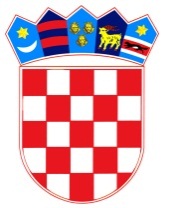           REPUBLIKA HRVATSKAOSJEČKO-BARANJSKA ŽUPANIJA            OPĆINA ŠODOLOVCI                   Općinsko vijećeZAPISNIKsa  12. sjednice Općinskog vijeća Općine Šodolovci održane dana 07. rujna 2018. godine u Šodolovcima, Ive Andrića 3Sjednica je započela s radom u 20.00 sati.Prisutni vijećnici: Slobodanka Bijelić, Biljana Đuričić, Vjekoslav Brđanin, Lazar Telenta, Nikola Grkinić i Tomislav Starčević.Odsutni vijećnici: Slobodanka Matijević, Čedomir Janošević, Goran Kovačević, Đurđica Ratković i Goran Penava.Ostali prisutni: Mile Zlokapa (općinski načelnik), Dragan Zorić (zamjenik općinskog načelnika), Stjepan Ivić (zamjenik općinskog načelnika iz reda pripadnika hrvatskog naroda) Darija Ćeran (viši stručni suradnika za računovodstvene i financijske poslove) i Jovana Avrić (pročelnica JUO općine Šodolovci, ujedno i zapisničar), Nenad Samardžić (predsjednik NK Palača).Predsjednik vijeća pozdravio je sve prisutne i utvrdio kvorum.Predsjednik vijeća upitao je prisutne ima li tko primjedbu ili dopunu za predloženi dnevni red današnje sjednice.Predlaže se zamjena redoslijeda točki dnevnog reda te se isti jednoglasno usvaja i sada glasi:DNEVNI RED1. Razmatranje i usvajanje zapisnika sa 11. sjednice Općinskog Vijeća Općine Šodolovci,2. Prijedlog Odluke o davanju suglasnosti za rekonstrukciju pješačkih staza u naselju Silaš na k.č.br. 187/22, 189/1, 189/37, 189/67, 189/68, 191/37 k.o. Palača3. Prijedlog Odluke o osnivanju postrojbe civilne zaštite,4. Prijedlog Zaključka o usvajanju Izvješća o radu udruga na području Općine Šodolovci za 2017. godinu,5. Prijedlog Zaključka o usvajanju Polugodišnjeg izvještaja o izvršenju Proračuna Općine Šodolovci za 2018. godinu,6. Prijedlog Zaključka o usvajanju Polugodišnjeg izvješća o radu općinskog načelnika za razdoblje od 01.01.2018. do 30.06.2018. godine,7. Razno.Prelazi se na rad prema utvrđenom dnevnom reduTOČKA 1. RAZMATRANJE I USVAJANJE ZAPISNIKA SA 11. SJEDNICE OPĆINSKOG VIJEĆA OPĆINE ŠODOLOVCIPredsjednik Općinskog Vijeća upitao je nazočne ima li netko primjedbu na zapisnik sa 11. sjednice Općinskog Vijeća Općine Šodolovci.Kako primjedbi i prijedloga nije bilo Predsjednik Općinskog Vijeća pozvao je vijećnike da glasuju o prijedlogu zapisnika sa 11. sjednice Općinskog Vijeća.ZA je glasovalo  šest (6) vijećnikaPROTIV niti jedan (0)SUZDRŽAN niti jedan (0)Predsjednik vijeća konstatirao je kako je zapisnik usvojen jednoglasno s šest glasova ZA, te je općinsko vijeće Općine Šodolovci donijeloZAKLJUČAKo usvajanju zapisnika sa 11. sjednice Općinskog Vijeća(Zaključak se prilaže zapisniku i njegov je sastavni dio- prilog 1).TOČKA 2. PRIJEDLOG ODLUKE O DAVANJU SUGLASNOSTI ZA REKONSTRUKCIJU PJEŠAČKIH STAZA U NASELJU SILAŠ NA K.Č.BR. 187/22, 189/1, 189/37, 189/67, 189/68, 191/37 K.O. PALAČAOpćinski načelnik i Pročelnica Jedinstvenog upravnog odjela obrazložili su prijedlog Odluke i objasnili postupak prijave te sve faze projekta od prijave do realizacije.Nakon dovršetka obrazlaganja Prijedloga Odluke Predsjednik vijeća otvorio je raspravu. Zamjenik općinskog načelnika S. Ivić upitao je zašto se radi rekonstrukcija pješačke staze u Silašu a u Šodolovcima postoji dio naselja (dio ulice Ive Andrića prema Koritni) bez nogostupa. Općinski načelnik mu je pojasnio da je općina kroz dva projekta i natječaja osigurala sredstava za sufinanciranje izgradnje nogostupa u naselju Šodolovci u iznosu od 250.000,00 kuna te da s realizacijom projekta kreće na jesen.Kako se nitko više nije javio za raspravu niti je bilo dodatnih pitanja Predsjednik Općinskog vijeća stavio je prijedlog Odluke na glasovanje:ZA je glasovalo šest (6) vijećnikaPROTIV niti jedan (0)SUZDRŽAN niti jedan (0)Predsjednik vijeća konstatirao je da je jednoglasno sa šest glasova ZA općinsko vijeće Općine Šodolovci usvojilo i donijeloODLUKU o davanju suglasnosti za rekonstrukciju pješačkih staza u naselju Silaš na k.č.br. 187/22, 189/1, 189/37, 189/67, 189/68, 191/37 k.o. Palača(Odluka se prilaže zapisniku i njegov je sastavni dio- prilog 2).3. PRIJEDLOG ODLUKE O OSNIVANJU POSTROJBE CIVILNE ZAŠTITEPročelnica Jedinstvenog upravnog odjela obrazložila je Prijedlog Odluke o osnivanju postrojbe civilne zaštite.Nakon izlaganja Prijedloga Odluke od strane pročelnice Predsjednik Općinskog vijeća otvorio je raspravu. Kako se nitko od vijećnika nije javio za riječ niti uzeo učešće u raspravi Predsjednik je Prijedlog Odluke o osnivanju postrojbe civilne zaštite stavio na glasovanje:ZA je glasovalo šest (6) vijećnikaPROTIV niti jedan (0)SUZDRŽAN niti jedan (0)Predsjednik vijeća konstatirao je da je jednoglasno sa šest glasova ZA općinsko vijeće Općine Šodolovci usvojilo i donijeloODLUKUo osnivanju postrojbe civilne zaštite(Odluka se prilaže zapisniku i njegov je sastavni dio- prilog 3).Pročelnica Jedinstvenog upravnog odjela Jovana Avrić napustila je sjednicu u 20.20 sati te je nadalje Zapisnik nastavila voditi Darija Ćeran (viša stručna suradnica za računovodstvene i financijske poslove). 4. PRIJEDLOG ZAKLJUČKA O USVAJANJU IZVJEŠĆA O RADU UDRUGA NA PODRUČJU OPĆINE ŠODOLOVCI ZA 2017. GODINUPrisutni predstavnici udruga NK Palača (Nenad Samardžić- predsjednik), DVD Silaš (Lazar Telenta- predsjednik, Udruge „Seoska idila te udruge LD „Orao“ čiji izvještaj će također predstaviti Lazar Telenta, predstavili su svoja izvješća o radu za 2017. godinu te obrazložili pristigle prihode i primitke i ostvarene rashode i izdatke za navedeno razdoblje. Izvješće KUD Zora bit će predstavljeno na nekoj od narednih sjednica općinskog vijeća kada će biti i predmet glasovanja.Nakon dovršetka izlaganja Predsjednik Općinskog vijeća otvorio je raspravu. Izvještaji ostalih udruga nisu bili sporni dok se rasprava otvorila oko izvješća NK Palača. U istu su se uključili Predsjednik NK Palača Nenad Samardžić, zamjenik općinskog načelnika Stjepan Ivić, općinski načelnik te vijećnik Nikola Grkinić. Nakon što su iscrpljena sva pitanja Predsjednik Općinskog vijeća stavio je Prijedlog zaključka o usvajanju izvješća o radu udruga (NK Palača, Udruga Seoska idila, LD Orao i DVD Silaš) za 2017. godinu na glasovanje:ZA je glasovalo šest (6) vijećnikaPROTIV niti jedan (0)SUZDRŽAN niti jedan (0)Predsjednik vijeća konstatirao je da je jednoglasno sa šest glasova ZA općinsko vijeće Općine Šodolovci usvojilo i donijeloZAKLJUČAKo usvajanju Izvješća o radu udruga na području Općine Šodolovci za 2017. godinu(Zaključak se prilaže zapisniku i njegov je sastavni dio- prilog 4).5. PRIJEDLOG ZAKLJUČKA O USVAJANJU POLUGODIŠNJEG IZVJEŠTAJA O IZVRŠENJU PRORAČUNA OPĆINE ŠODOLOVCI ZA 2018. GODINUViša stručna suradnica za računovodstvene i financijske poslove predstavila je vijećnicima Polugodišnji izvještaj o izvršenju Proračuna Općine Šodolovci za 2018. godinu. Nakon dovršetka izlaganja od strane stručne suradnice Predsjednik Općinskog vijeća otvorio je raspravu. Kako se nitko od vijećnika nije javio za riječ niti je imao kakvo pitanje Predsjednik je Prijedlog Zaključka stavio na glasovanje:ZA je glasovalo šest (6) vijećnikaPROTIV niti jedan (0)SUZDRŽAN niti jedan (0)Predsjednik vijeća konstatirao je da je jednoglasno sa šest glasova ZA općinsko vijeće Općine Šodolovci usvojilo i donijeloZAKLJUČAKo usvajanju Polugodišnjeg Izvještaja o izvršenju Proračuna Općine Šodolovci za 2018. godinu(Zaključak se prilaže zapisniku i njegov je sastavni dio- prilog 5).6. PRIJEDLOG ZAKLJUČKA O USVAJANJU POLUGODIŠNJEG IZVJEŠĆA O RADU OPĆINSKOG NAČELNIKA ZA RAZDOBLJE OD 01.01.2018. DO 30.06.2018. GODINEOpćinski načelnik Općine Šodolovci obrazložio je vijećnicima svoje aktivnosti u prvoj polovici 2018. godine. Nakon dovršetka izlaganja od strane općinskog načelnika Predsjednik Općinskog vijeća otvorio je raspravu. Kako se nitko od vijećnika nije javio za riječ niti je imao kakvo pitanje Predsjednik je Prijedlog Zaključka stavio na glasovanje:ZA je glasovalo šest (6) vijećnikaPROTIV niti jedan (0)SUZDRŽAN niti jedan (0)Predsjednik vijeća konstatirao je da je jednoglasno sa šest glasova ZA općinsko vijeće Općine Šodolovci usvojilo i donijeloZAKLJUČAKo usvajanju Polugodišnjeg Izvješća o radu općinskog načelnika za razdoblje od 01.01.2018. do 30.06.2018. godine(Zaključak se prilaže zapisniku i njegov je sastavni dio- prilog 6).7. RAZNO Sjednica je završila u 21.15 sati.Šodolovci, 07. rujna 2018.ZAPISNIČAR:                                                                                        PREDSJEDNIK VIJEĆA:Jovana Avrić                                                                                             Tomislav StarčevićDarija ĆeranKLASA: 021-05/18-01/URBROJ: 2121/11-18-Šodolovci, 07.09.2018.